Head Teacher:  Ms Andrea Henderson							   Dunrossness Primary SchoolDunrossnessShetland  ZE2 9JGTelephone: 01595 745440										Fax: 01950 460803     E-mail:  dunrossness@shetland.gov.uk					Blog: https://blogs.glowscotland.org.uk/sh/dunrossness/28th May 2019Dear P7 Parent/Guardian,Loch Insh Trip MeetingThere will be a meeting for parents of pupils attending the Loch Insh 2019 trip at Sandwick Junior High School on Wednesday 5th June at 7pm.   This meeting is an opportunity to discuss the trip and ask any questions that you may have.Please find attached an itinerary, a list of items required, and a parental consent form.  Please return completed consent forms and medical forms by Tuesday 4th June.I look forward to seeing you all there.Yours sincerely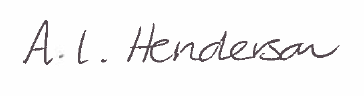 Andrea Henderson